UČNO GRADIVO DO 20. 3. 2020   		       19.3.2020Danes pošiljam navodila za delo, ki ga morate opraviti do konca tedna. Preberi učne vsebine v SDZ Dotik narave z naslovom Vpliv živih dejavnikov in Prilagoditve organizmov na okolje na strani 78, 79, 80.  Reši naloge v SDZ na strani 79, 81, 82.  Reši delovne liste, ki so priloženi. V zvezek napiši kratek zapis ali miselni vzorec z osnovnimi ključnimi dejavniki, ki jih boš moral znati povezovati z načinom življenja posameznih organizmov.   Reševanje nalog v SDZ in delovnih listih ni le prepisovanje iz gradiva. Dela se loti z razumevanjem, saj se boš ob tem tudi naučil in znal to uporabiti pri preverjanju. Če boš imel težave z reševanjem nalog, si pomagaj z vsebinami na spletnih straneh in razširil svoje znanje.  Veliko uspeha pri delu. Naštej nekaj živali z različnimi prilagoditvami na različne letne čase. Opiši,  kako preživijo zanje neugodne razmere. Imenuj 8 neživih dejavnikov okolja.  ______________________________    	-  ___________________________  ______________________________	-  ___________________________  ______________________________	-  ___________________________  ______________________________	-  ___________________________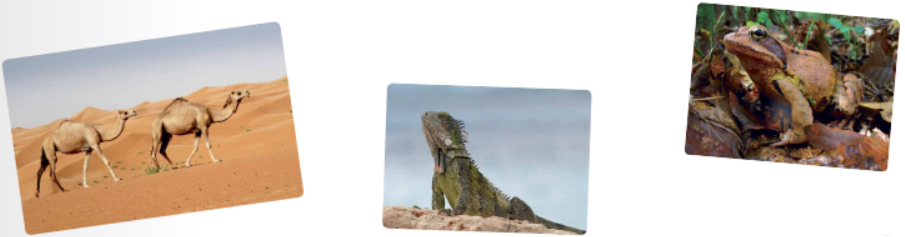 PRILAGODITVE ORGANIZMOV NA OKOLJEOrganizmi so na okolje prilagojeni z ______________________________, _______________________________  in  _________________________K vsaki živali dopiši: Katero žival predstavlja,  V kakšnem okolju živ, Prilagoditve živali na okolje.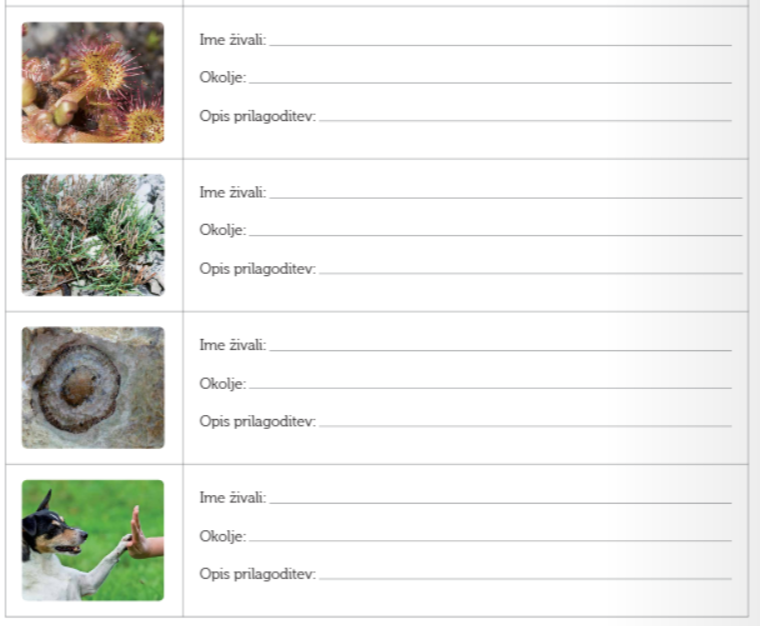 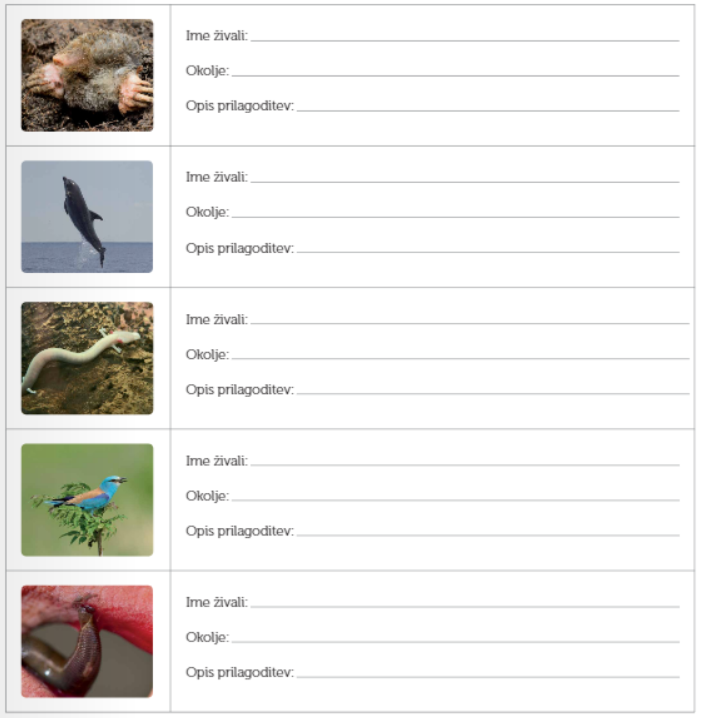 Pojasni kaj je eholokacija, zakaj jo živali potrebujejo, za koga je značilna. _______________________________________________________________________________________________________________________________________________________________________________________VRSTA ŽIVALILETNI ČAS   PRILAGODITEV